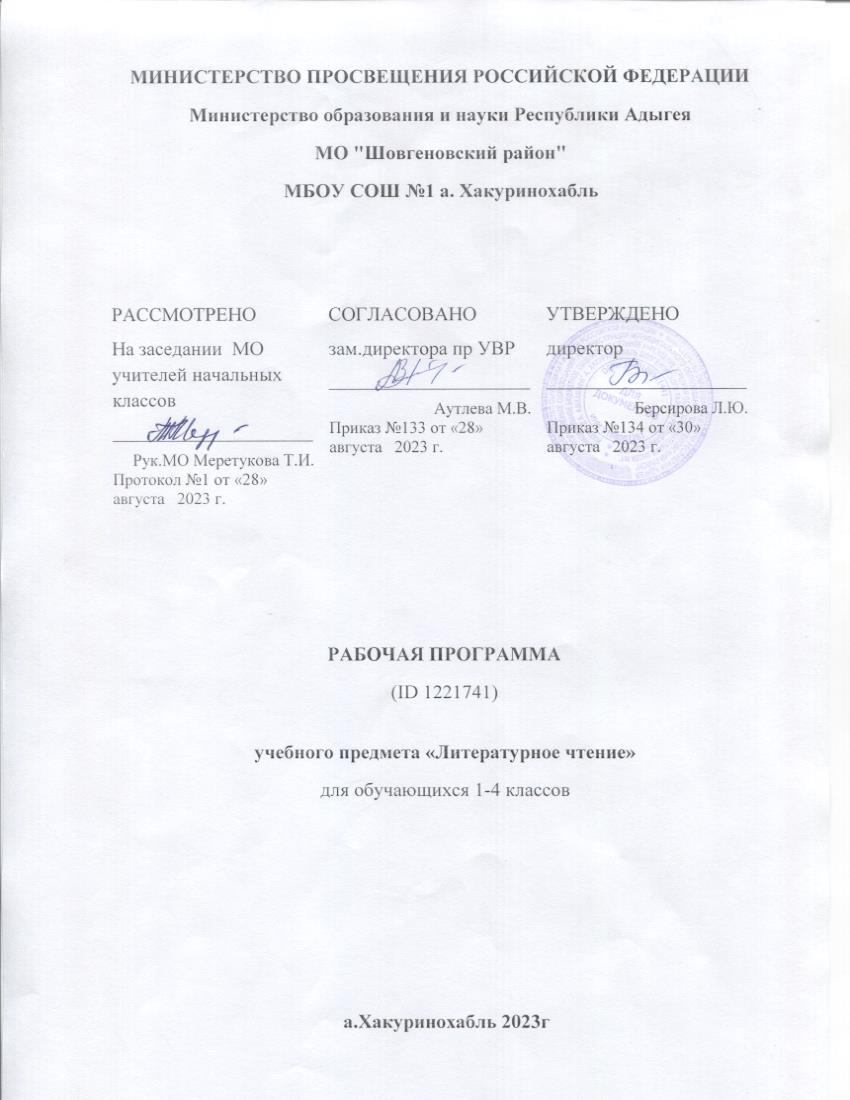 .ПОЯСНИТЕЛЬНАЯ ЗАПИСКАРабочая программа по учебному предмету «Литературное чтение» (предметная область «Русский язык и литературное чтение») соответствует Федеральной рабочей программе по учебному предмету «Литературное чтение» и включает пояснительную записку, содержание обучения, планируемые результаты освоения программы по литературному чтению. Пояснительная записка отражает общие цели и задачи изучения литературного чтения, место в структуре учебного плана, а также подходы к отбору содержания и планируемым результатам.Содержание обучения представлено тематическими блоками, которые предлагаются для обязательного изучения в каждом классе на уровне начального общего образования. Содержание обучения в каждом классе завершается перечнем универсальных учебных действий (познавательных, коммуникативных, регулятивных), которые возможно формировать средствами литературного чтения с учётом возрастных особенностей обучающихся.Планируемые результаты освоения программы по литературному чтению включают личностные, метапредметные результаты за период обучения, а также предметные достижения обучающегося за каждый год обучения на уровне начального общего образования.ОБЩАЯ ХАРАКТЕРИСТИКА УЧЕБНОГО ПРЕДМЕТА «ЛИТЕРАТУРНОЕ ЧТЕНИЕ»Программа по литературному чтению на уровне начального общего образования составлена на основе требований к результатам освоения программы начального общего образования ФГОС НОО, а также ориентирована на целевые приоритеты духовно-нравственного развития, воспитания и социализации обучающихся, сформулированные в федеральной рабочей программе воспитания.Литературное чтение – один из ведущих учебных предметов уровня начального общего образования, который обеспечивает, наряду с достижением предметных результатов, становление базового умения, необходимого для успешного изучения других предметов и дальнейшего обучения, читательской грамотности и закладывает основы интеллектуального, речевого, эмоционального, духовно-нравственного развития обучающихся.Литературное чтение призвано ввести обучающегося в мир художественной литературы, обеспечить формирование навыков смыслового чтения, способов и приёмов работы с различными видами текстов и книгой, знакомство с детской литературой и с учётом этого направлен на общее и литературное развитие обучающегося, реализацию творческих способностей обучающегося, а также на обеспечение преемственности в изучении систематического курса литературы.ЦЕЛИ ИЗУЧЕНИЯ УЧЕБНОГО ПРЕДМЕТА «ЛИТЕРАТУРНОЕ ЧТЕНИЕ»Приоритетная цель обучения литературному чтению – становление грамотного читателя, мотивированного к использованию читательской деятельности как средства самообразования и саморазвития, осознающего роль чтения в успешности обучения и повседневной жизни, эмоционально откликающегося на прослушанное или прочитанное произведение.Приобретённые обучающимися знания, полученный опыт решения учебных задач, а также сформированность предметных и универсальных действий в процессе изучения литературного чтения станут фундаментом обучения на уровне основного общего образования, а также будут востребованы в жизни.Достижение цели изучения литературного чтения определяется решением следующих задач:формирование у обучающихся положительной мотивации к систематическому чтению и слушанию художественной литературы и произведений устного народного творчества;достижение необходимого для продолжения образования уровня общего речевого развития;осознание значимости художественной литературы и произведений устного народного творчества для всестороннего развития личности человека;первоначальное представление о многообразии жанров художественных произведений и произведений устного народного творчества;овладение элементарными умениями анализа и интерпретации текста, осознанного использования при анализе текста изученных литературных понятий в соответствии с представленными предметными результатами по классам;овладение техникой смыслового чтения вслух, «про себя» (молча) и текстовой деятельностью, обеспечивающей понимание и использование информациидля решения учебных задач.Программа по литературному чтению представляет вариант распределения предметного содержания по годам обучения с характеристикой планируемых результатов. Содержание программы по литературному чтению раскрывает следующие направления литературного образования обучающегося: речевая и читательская деятельности, круг чтения, творческая деятельность.В основу отбора произведений для литературного чтения положены общедидактические принципы обучения: соответствие возрастным возможностям и особенностям восприятия обучающимися фольклорных произведений и литературных текстов; представленность в произведениях нравственно-эстетических ценностей, культурных традиций народов России, отдельных произведений выдающихся представителей мировой детской литературы.Важным принципом отбора содержания программы по литературному чтению является представленность разных жанров, видов и стилей произведений, обеспечивающих формирование функциональной литературной грамотности обучающегося, а также возможность достижения метапредметных результатов, способности обучающегося воспринимать различные учебные тексты при изучении других предметов учебного плана начального общего образования.Планируемые результаты изучения литературного чтения включают личностные, метапредметные результаты за период обучения, а также предметные достижения обучающегося за каждый год обучения на уровне начального общего образования.МЕСТО УЧЕБНОГО ПРЕДМЕТА «ЛИТЕРАТУРНОЕ ЧТЕНИЕ» В УЧЕБНОМ ПЛАНЕПредмет «Литературное чтение» преемственен по отношению к предмету «Литература», который изучается в основной школе.На литературное чтение в 1 классе отводится 99 часов (из них ‌не менее 80 часов‌ составляет вводный интегрированный учебный курс «Обучение грамоте????????????СОДЕРЖАНИЕ УЧЕБНОГО ПРЕДМЕТАОбучение грамоте[1]Развитие речиСоставление небольших рассказов на основе собственных игр, занятий. Участие в диалоге. Понимание текста при его прослушивании и при самостоятельном чтении вслух.ФонетикаЗвуки речи. Единство звукового состава слова и его значения. Установление последовательности звуков в слове и определение количества звуков.ЧтениеСлоговое чтение (ориентация на букву, обозначающую гласный звук). Плавное слоговое чтение и чтение целыми словами со скоростью, соответствующей индивидуальному темпу. Осознанное чтение слов, словосочетаний, предложений. Чтение с интонациями и паузами в соответствии со знаками препинания. Выразительное чтение на материале небольших прозаических текстов и стихотворений.Орфоэпическое чтение (при переходе к чтению целыми словами). Орфографическое чтение (проговаривание) как средство самоконтроля при письме под диктовку и при списывании.СИСТЕМАТИЧЕСКИЙ КУРССказка фольклорная (народная) и литературная (авторская). Восприятие текста произведений художественной литературы и устного народного творчества (не менее четырёх произведений). Фольклорная и литературная (авторская) сказка: сходство и различия. Реальность и волшебство в сказке. Событийная сторона сказок: последовательность событий в фольклорной (народной) и литературной (авторской) сказке. Отражение сюжета в иллюстрациях. Герои сказочных произведений. Нравственные ценности и идеи, традиции, быт, культура в русских народных и литературных (авторских) сказках, поступки, отражающие нравственные качества (отношение к природе, людям, предметам).Произведения для чтения: народные сказки о животных «Лисица и тетерев», «Лиса и рак», литературные (авторские) сказки К.Д. Ушинский «Петух и собака», сказки В.Г.Сутеева «Кораблик», «Под грибом» ‌и другие (по выбору).‌Произведения о детях и для детей. Понятие «тема произведения» (общее представление): чему посвящено, о чём рассказывает. Главная мысль произведения: его основная идея (чему учит? какие качества воспитывает?). Произведения одной темы, но разных жанров: рассказ, стихотворение, сказка (общее представление на примере не менее шести произведений К. Д. Ушинского, Л. Н. Толстого, Е. А. Пермяка, В. А. Осеевой, А. Л. Барто, Ю. И. Ермолаева). Характеристика героя произведения, общая оценка поступков. Понимание заголовка произведения, его соотношения с содержанием произведения и его идеей. Осознание нравственно-этических понятий: друг, дружба, забота, труд, взаимопомощь.Произведения для чтения: К.Д. Ушинский «Худо тому, кто добра не делает никому», Л.Н. Толстой «Косточка», Е.А. Пермяк «Торопливый ножик»,В.А. Осеева «Три товарища», А.Л. Барто «Я – лишний», Ю.И. Ермолаев «Лучший друг» ‌и другие (по выбору).‌Произведения о родной природе. Восприятие и самостоятельное чтение поэтических произведений о природе (на примере трёх-четырёх доступных произведений А. К. Толстого, А. Н. Плещеева, Е. Ф. Трутневой, С. Я. Маршака и др.). Тема поэтических произведений: звуки и краски природы, времена года, человек и природа; Родина, природа родного края. Особенности стихотворной речи, сравнение с прозаической: рифма, ритм (практическое ознакомление). Настроение, которое рождает поэтическое произведение. Отражение нравственной идеи в произведении: любовь к Родине, природе родного края. Иллюстрация к произведению как отражение эмоционального отклика на произведение. Выразительное чтение поэзии. Роль интонации при выразительном чтении. Интонационный рисунок выразительного чтения: ритм, темп, сила голоса.Устное народное творчество – малые фольклорные жанры (не менее шести произведений). Многообразие малых жанров устного народного творчества: потешка, загадка, пословица, их назначение (веселить, потешать, играть, поучать). Особенности разных малых фольклорных жанров. Потешка – игровой народный фольклор. Загадки – средство воспитания живости ума, сообразительности. Пословицы – проявление народной мудрости, средство воспитания понимания жизненных правил.Произведения для чтения: потешки, загадки, пословицы.Произведения о братьях наших меньших (трёх-четырёх авторов по выбору) – герои произведений. Цель и назначение произведений о взаимоотношениях человека и животных – воспитание добрых чувств и бережного отношения к животным. Виды текстов: художественный и научно-познавательный, их сравнение. Характеристика героя: описание его внешности. Осознание нравственно-этических понятий: любовь и забота о животных.Произведения для чтения: В.В. Бианки «Лис и Мышонок», Е.И. Чарушин «Про Томку», М.М. Пришвин «Ёж», Н.И. Сладков «Лисица и Ёж» ‌и другие.‌Произведения о маме. Восприятие и самостоятельное чтение произведений о маме (не менее одного автора по выбору, на примере доступных произведений Е. А. Благининой, А. Л. Барто, А. В. Митяева ‌и др.‌). Осознание нравственно-этических понятий: чувство любви как привязанность одного человека к другому (матери к ребёнку, детей к матери, близким), проявление любви и заботы о родных людях.Произведения для чтения: Е.А. Благинина «Посидим в тишине», А.Л. Барто «Мама», А.В. Митяев «За что я люблю маму» ‌и другие (по выбору).‌Фольклорные и авторские произведения о чудесах и фантазии (не менее трёх произведений). Способность автора произведения замечать чудесное в каждом жизненном проявлении, необычное в обыкновенных явлениях окружающего мира. Сочетание в произведении реалистических событий с необычными, сказочными, фантастическими.Произведения для чтения: Р.С. Сеф «Чудо», В.В. Лунин «Я видел чудо», Б.В. Заходер «Моя Вообразилия», Ю.П. Мориц «Сто фантазий» ​‌и другие (по выбору).‌Библиографическая культура (работа с детской книгой). Представление о том, что книга – источник необходимых знаний. Обложка, оглавление, иллюстрации – элементы ориентировки в книге. Умение использовать тематический каталог при выборе книг в библиотеке.Изучение литературного чтения в 1 классе способствует освоению на пропедевтическом уровне ряда универсальных учебных действий: познавательных универсальных учебных действий, коммуникативных универсальных учебных действий, регулятивных универсальных учебных действий, совместной деятельности.Базовые логические действия как часть познавательных универсальных учебных действий способствуют формированию умений:читать вслух целыми словами без пропусков и перестановок букв и слогов доступные по восприятию и небольшие по объёму прозаические и стихотворные произведения;понимать фактическое содержание прочитанного или прослушанного текста;ориентироваться в терминах и понятиях: фольклор, малые фольклорные жанры, тема, идея, заголовок, содержание произведения, сказка (фольклорная и литературная), автор, герой, рассказ, стихотворение (в пределах изученного);различать и группировать произведения по жанрам (загадки, пословицы, сказки (фольклорная и литературная), стихотворение, рассказ);анализировать текст: определять тему, устанавливать последовательность событий в произведении, характеризовать героя, давать положительную или отрицательную оценку его поступкам, задавать вопросы по фактическому содержанию;сравнивать произведения по теме, настроению, которое оно вызывает.Работа с информацией как часть познавательных универсальных учебных действий способствует формированию умений:понимать, что текст произведения может быть представлен в иллюстрациях, различных видах зрительного искусства (фильм, спектакль и другие);соотносить иллюстрацию с текстом произведения, читать отрывки из текста, которые соответствуют иллюстрации.Коммуникативные универсальные учебные действия способствуют формированию умений:читать наизусть стихотворения, соблюдать орфоэпические и пунктуационные нормы;участвовать в беседе по обсуждению прослушанного или прочитанного текста: слушать собеседника, отвечать на вопросы, высказывать своё отношение к обсуждаемой проблеме;пересказывать (устно) содержание произведения с опорой на вопросы, рисунки, предложенный план;объяснять своими словами значение изученных понятий;описывать своё настроение после слушания (чтения) стихотворений, сказок, рассказов.Регулятивные универсальные учебные действия способствуют формированию умений:понимать и удерживать поставленную учебную задачу, в случае необходимости обращаться за помощью к учителю;проявлять желание самостоятельно читать, совершенствовать свой навык чтения;с помощью учителя оценивать свои успехи (трудности) в освоении читательской деятельности.Совместная деятельность способствует формированию умений:проявлять желание работать в парах, небольших группах;проявлять культуру взаимодействия, терпение, умение договариваться, ответственно выполнять свою часть работы.ПЛАНИРУЕМЫЕ ОБРАЗОВАТЕЛЬНЫЕ РЕЗУЛЬТАТЫИзучение литературного чтения в 1-4 классах направлено на достижение обучающимися личностных, метапредметных и предметных результатов освоения учебного предмета.ЛИЧНОСТНЫЕ РЕЗУЛЬТАТЫЛичностные результаты освоения программы предмета «Литературное чтение» достигаются в процессе единства учебной и воспитательной деятельности, обеспечивающей позитивную динамику развития личности младшего школьника, ориентированную на процессы самопознания, саморазвития и самовоспитания. Личностные результаты освоения программы предмета «Литературное чтение» отражают освоение младшими школьниками социально значимых норм и отношений, развитие позитивного отношения обучающихся к общественным, традиционным, социокультурным и духовно-нравственным ценностям, приобретение опыта применения сформированных представлений и отношений на практике.Гражданско-патриотическое воспитание:становление ценностного отношения к своей Родине – России, малой родине, проявление интереса к изучению родного языка, истории и культуре Российской Федерации, понимание естественной связи прошлого и настоящего в культуре общества;осознание своей этнокультурной и российской гражданской идентичности, сопричастности к прошлому, настоящему и будущему своей страны и родного края, проявление уважения к традициям и культуре своего и других народов в процессе восприятия и анализа произведений выдающихся представителей русской литературы и творчества народов России;первоначальные представления о человеке как члене общества, о правах и ответственности, уважении и достоинстве человека, о нравственно-этических нормах поведения и правилах межличностных отношений.Духовно-нравственное воспитание:освоение опыта человеческих взаимоотношений, признаки индивидуальности каждого человека, проявление сопереживания, уважения, любви, доброжелательности и других моральных качеств к родным, близким и чужим людям, независимо от их национальности, социального статуса, вероисповедания;осознание этических понятий, оценка поведения и поступков персонажей художественных произведений в ситуации нравственного выбора;выражение своего видения мира, индивидуальной позиции посредством накопления и систематизации литературных впечатлений, разнообразных по эмоциональной окраске;неприятие любых форм поведения, направленных на причинение физического и морального вреда другим людямЭстетическое воспитание:проявление уважительного отношения и интереса к художественной культуре, к различным видам искусства, восприимчивость к разным видам искусства, традициям и творчеству своего и других народов, готовность выражать своё отношение в разных видах художественной деятельности;приобретение эстетического опыта слушания, чтения и эмоционально-эстетической оценки произведений фольклора и художественной литературы;понимание образного языка художественных произведений, выразительных средств, создающих художественный образ.Трудовое воспитание:осознание ценности труда в жизни человека и общества, ответственное потребление и бережное отношение к результатам труда, навыки участия в различных видах трудовой деятельности, интерес к различным профессиям.Экологическое воспитание:бережное отношение к природе, осознание проблем взаимоотношений человека и животных, отражённых в литературных произведениях;неприятие действий, приносящих ей вред.Ценности научного познания:ориентация в деятельности на первоначальные представления о научной картине мира, понимание важности слова как средства создания словесно-художественного образа, способа выражения мыслей, чувств, идей автора;овладение смысловым чтением для решения различного уровня учебных и жизненных задач;потребность в самостоятельной читательской деятельности, саморазвитии средствами литературы, развитие познавательного интереса, активности, инициативности, любознательности и самостоятельности в познании произведений фольклора и художественной литературы, творчества писателей.МЕТАПРЕДМЕТНЫЕ РЕЗУЛЬТАТЫВ результате изучения предмета «Литературное чтение» в начальной школе у обучающихся будут сформированы познавательные универсальные учебные действия:базовые логические действия:сравнивать произведения по теме, главной мысли (морали), жанру, соотносить произведение и его автора, устанавливать основания для сравнения произведений, устанавливать аналогии;объединять произведения по жанру, авторской принадлежности;определять существенный признак для классификации, классифицировать произведения по темам, жанрам и видам;находить закономерности и противоречия при анализе сюжета (композиции), восстанавливать нарушенную последовательность событий (сюжета), составлять аннотацию, отзыв по предложенному алгоритму;выявлять недостаток информации для решения учебной (практической) задачи на основе предложенного алгоритма;устанавливать причинно-следственные связи в сюжете фольклорного и художественного текста, при составлении плана, пересказе текста, характеристике поступков героев;базовые исследовательские действия:определять разрыв между реальным и желательным состоянием объекта (ситуации) на основе предложенных учителем вопросов;формулировать с помощью учителя цель, планировать изменения объекта, ситуации;сравнивать несколько вариантов решения задачи, выбирать наиболее подходящий (на основе предложенных критериев);проводить по предложенному плану опыт, несложное исследование по установлению особенностей объекта изучения и связей между объектами (часть – целое, причина – следствие);формулировать выводы и подкреплять их доказательствами на основе результатов проведённого наблюдения (опыта, классификации, сравнения, исследования);прогнозировать возможное развитие процессов, событий и их последствия в аналогичных или сходных ситуациях;работа с информацией:выбирать источник получения информации;согласно заданному алгоритму находить в предложенном источнике информацию, представленную в явном виде;распознавать достоверную и недостоверную информацию самостоятельно или на основании предложенного учителем способа её проверки;соблюдать с помощью взрослых (учителей, родителей (законных представителей) правила информационной безопасности при поиске информации в сети Интернет;анализировать и создавать текстовую, видео, графическую, звуковую информацию в соответствии с учебной задачей;самостоятельно создавать схемы, таблицы для представления информации.К концу обучения в начальной школе у обучающегося формируются коммуникативные универсальные учебные действия:общение:воспринимать и формулировать суждения, выражать эмоции в соответствии с целями и условиями общения в знакомой среде;проявлять уважительное отношение к собеседнику, соблюдать правила ведения диалога и дискуссии;признавать возможность существования разных точек зрения;корректно и аргументированно высказывать своё мнение;строить речевое высказывание в соответствии с поставленной задачей;создавать устные и письменные тексты (описание, рассуждение, повествование);готовить небольшие публичные выступления;подбирать иллюстративный материал (рисунки, фото, плакаты) к тексту выступления.К концу обучения в начальной школе у обучающегося формируются регулятивные универсальные учебные действия:самоорганизация:планировать действия по решению учебной задачи для получения результата;выстраивать последовательность выбранных действий;самоконтроль:устанавливать причины успеха/неудач учебной деятельности;корректировать свои учебные действия для преодоления ошибок.Совместная деятельность:формулировать краткосрочные и долгосрочные цели (индивидуальные с учётом участия в коллективных задачах) в стандартной (типовой) ситуации на основе предложенного формата планирования, распределения промежуточных шагов и сроков;принимать цель совместной деятельности, коллективно строить действия по её достижению: распределять роли, договариваться, обсуждать процесс и результат совместной работы;проявлять готовность руководить, выполнять поручения, подчиняться;ответственно выполнять свою часть работы;оценивать свой вклад в общий результат;выполнять совместные проектные задания с опорой на предложенные образцы.ПРЕДМЕТНЫЕ РЕЗУЛЬТАТЫПредметные результаты освоения программы начального общего образования по учебному предмету «Литературное чтение» отражают специфику содержания предметной области, ориентированы на применение знаний, умений и навыков обучающимися в различных учебных ситуациях и жизненных условиях и представлены по годам обучения.1 КЛАССпонимать ценность чтения для решения учебных задач и применения в различных жизненных ситуациях: отвечать на вопрос о важности чтения для личного развития, находить в художественных произведениях отражение нравственных ценностей, традиций, быта разных народов;владеть техникой слогового плавного чтения с переходом на чтение целыми словами, читать осознанно вслух целыми словами без пропусков и перестановок букв и слогов доступные для восприятия и небольшие по объёму произведения в темпе не менее 30 слов в минуту (без отметочного оценивания);читать наизусть с соблюдением орфоэпических и пунктуационных норм не менее 2 стихотворений о Родине, о детях, о семье, о родной природе в разные времена года;различать прозаическую (нестихотворную) и стихотворную речь;различать и называть отдельные жанры фольклора (устного народного творчества) и художественной литературы (загадки, пословицы, потешки, сказки (фольклорные и литературные), рассказы, стихотворения);понимать содержание прослушанного/прочитанного произведения: отвечать на вопросы по фактическому содержанию произведения;владеть элементарными умениями анализа текста прослушанного/прочитанного произведения: определять последовательность событий в произведении, характеризовать поступки (положительные или отрицательные) героя, объяснять значение незнакомого слова с использованием словаря;участвовать в обсуждении прослушанного/прочитанного произведения: отвечать на вопросы о впечатлении от произведения, использовать в беседе изученные литературные понятия (автор, герой, тема, идея, заголовок, содержание произведения), подтверждать свой ответ примерами из текста;пересказывать (устно) содержание произведения с соблюдением последовательности событий, с опорой на предложенные ключевые слова, вопросы, рисунки, предложенный план;читать по ролям с соблюдением норм произношения, расстановки ударения;составлять высказывания по содержанию произведения (не менее 3 предложений) по заданному алгоритму;сочинять небольшие тексты по предложенному началу и др. (не менее 3 предложений);ориентироваться в книге/учебнике по обложке, оглавлению, иллюстрациям;выбирать книги для самостоятельного чтения по совету взрослого и с учётом рекомендательного списка, рассказывать о прочитанной книге по предложенному алгоритму;обращаться к справочной литературе для получения дополнительной информации в соответствии с учебной задачей.ТЕМАТИЧЕСКОЕ ПЛАНИРОВАНИЕПОУРОЧНОЕ ПЛАНИРОВАНИЕУЧЕБНО-МЕТОДИЧЕСКОЕ ОБЕСПЕЧЕНИЕ ОБРАЗОВАТЕЛЬНОГО ПРОЦЕССАОБЯЗАТЕЛЬНЫЕ УЧЕБНЫЕ МАТЕРИАЛЫ ДЛЯ УЧЕНИКАКлиманова Л.Ф., Горецкий В.Г., Голованова М.В. и другие, Литературное чтение (в 2 частях). Учебник. 1класс. Акционерное общество «Издательство «Просвещение»;
Введите свой вариант:МЕТОДИЧЕСКИЕ МАТЕРИАЛЫ ДЛЯ УЧИТЕЛЯЛ.Ф. Климанова, В.Г. Горецкий. Литературное чтение. Методические рекомендации. 1 классЦИФРОВЫЕ ОБРАЗОВАТЕЛЬНЫЕ РЕСУРСЫ И РЕСУРСЫ СЕТИ ИНТЕРНЕТАзбука. Электронная форма учебника (полная версия). 1 класс. В 2-х ч. Ч. 1, 2
(https://media.prosv.ru/content/item/reader/7581; https://media.prosv.ru/content/item/reader/7582); Электронная форма учебника «Литературное чтение». 1 класс. В 2-х ч. Ч. 1, 2
(https://media.prosv.ru/content/item/7698/; https://media.prosv.ru/content/item/7700/)
Российская электронная школа (https://resh.edu.ru/class/1/)МАТЕРИАЛЬНО-ТЕХНИЧЕСКОЕ ОБЕСПЕЧЕНИЕ ОБРАЗОВАТЕЛЬНОГО ПРОЦЕССАУЧЕБНОЕ ОБОРУДОВАНИЕ
Справочные таблицы, карточки со слогами, схемы звуков, слогов, слов, предложений, предметные картинки.ОБОРУДОВАНИЕ ДЛЯ ПРОВЕДЕНИЯ ЛАБОРАТОРНЫХ, ПРАКТИЧЕСКИХ РАБОТ, ДЕМОНСТРАЦИЙ
Ноутбук; интерактивная доска, мультимедийный проектор, колонки№
п/пНаименование разделов и тем программыКоличество часовКоличество часовКоличество часовКоличество часовЭлектронные(цифровые)Образовательныересурсы№
п/пНаименование разделов и тем программывсеговсегоконтрольные работыпрактические работыЭлектронные(цифровые)ОбразовательныересурсыОБУЧЕНИЕ ГРАМОТЕОБУЧЕНИЕ ГРАМОТЕОБУЧЕНИЕ ГРАМОТЕОБУЧЕНИЕ ГРАМОТЕОБУЧЕНИЕ ГРАМОТЕОБУЧЕНИЕ ГРАМОТЕОБУЧЕНИЕ ГРАМОТЕРаздел 1. Развитие речиРаздел 1. Развитие речиРаздел 1. Развитие речиРаздел 1. Развитие речиРаздел 1. Развитие речиРаздел 1. Развитие речиРаздел 1. Развитие речи1.1.Понимание текста при его прослушивании и при
самостоятельном чтении вслухПонимание текста при его прослушивании и при
самостоятельном чтении вслух300 (https://media.prosv.ru/content/item/reader/7581);Итого по разделу:Итого по разделу:Итого по разделу:3Раздел 2. Слово и предложениеРаздел 2. Слово и предложениеРаздел 2. Слово и предложениеРаздел 2. Слово и предложениеРаздел 2. Слово и предложениеРаздел 2. Слово и предложениеРаздел 2. Слово и предложение2.1.Различение слова и
предложения. Работа с
предложением: выделение слов, изменение их порядка, распространение
предложения.Различение слова и
предложения. Работа с
предложением: выделение слов, изменение их порядка, распространение
предложения.1001(https://media.prosv.ru/content/item/reader/7581)2.2.Различение слова и
обозначаемого им предмета.Восприятие слова как
объекта изучения, материала для анализа.Различение слова и
обозначаемого им предмета.Восприятие слова как
объекта изучения, материала для анализа.100 (https://media.prosv.ru/content/item/reader/7581); библиотека РЭШ2.3.Наблюдение над значением слова. Активизация и
расширение словарного
запаса. Включение слов
в предложение.Наблюдение над значением слова. Активизация и
расширение словарного
запаса. Включение слов
в предложение.100 (https://media.prosv.ru/content/item/reader/7581)2.4.Осознание единства
звукового состава слова и его значенияОсознание единства
звукового состава слова и его значения200 (https://media.prosv.ru/content/item/reader/7581);Итого по разделу:Итого по разделу:Итого по разделу:5Раздел 3. Чтение. Графика.Раздел 3. Чтение. Графика.Раздел 3. Чтение. Графика.Раздел 3. Чтение. Графика.Раздел 3. Чтение. Графика.Раздел 3. Чтение. Графика.Раздел 3. Чтение. Графика.3.1.Формирование навыка слогового чтения
(ориентация на букву, обозначающую гласный звук).Формирование навыка слогового чтения
(ориентация на букву, обозначающую гласный звук).500(https://media.prosv.ru/content/item/reader/7581); библиотека РЭШ3.2.Плавное слоговое чтение и чтение целыми словами со скоростью,
соответствующей
индивидуальному темпу.500(https://media.prosv.ru/content/item/reader/7581; https://media.prosv.ru/content/item/reader/7582);3.3.Осознанное чтение слов, словосочетаний,
предложений. Чтение с интонациями и паузами в соответствии со знаками препинания.500(https://media.prosv.ru/content/item/reader/7581; https://media.prosv.ru/content/item/reader/7582);3.4.Развитие осознанности и выразительности чтения на материале небольших
текстов и стихотворений.500(https://media.prosv.ru/content/item/reader/7581; https://media.prosv.ru/content/item/reader/7582);3.5.Знакомство с орфоэпическим чтением (при переходе к
чтению целыми словами).5003.6.Орфографическое чтение (проговаривание) как
средство самоконтроля при письме под диктовку и при списывании.5003.7.Звук и буква. Буква как знак звука. Различение звука и буквы.5003.8.Буквы, обозначающие
гласные звуки. Буквы,
обозначающие согласные звуки.500(https://media.prosv.ru/content/item/reader/7581; https://media.prosv.ru/content/item/reader/7582); библиотека 3.9.Овладение слоговым принципом русской графики.5003.10.Буквы гласных как
показатель твёрдости —
мягкости согласных звуков.5003.11.Функции букв,
обозначающих гласный звук в открытом слоге:
обозначение гласного звука и указание на твёрдость или мягкость предшествующего согласного.4003.12.Функции букв е, ё, ю, я.4003.13.Мягкий знак как показатель мягкости предшест​вующего согласного звука в конце
слова. Разные способы
обозначения буквами звука [й’].100(https://media.prosv.ru/content/item/reader/7582);3.14.Функция букв ь и ъ.2003.15.Знакомство с русским
алфавитом как
последовательностью букв100https://media.prosv.ru/content/item/reader/7582Итого по разделу:Итого по разделу:70СИСТЕМАТИЧЕСКИЙ КУРССИСТЕМАТИЧЕСКИЙ КУРССИСТЕМАТИЧЕСКИЙ КУРССИСТЕМАТИЧЕСКИЙ КУРССИСТЕМАТИЧЕСКИЙ КУРССИСТЕМАТИЧЕСКИЙ КУРС1.1.Сказка народная
(фольклорная) и
литературная (авторская)400(https://media.prosv.ru/content/item/7698/)1.2.Произведения о детях и для детей900(https://media.prosv.ru/content/item/7700/)1.3.Произведения о родной природе300(https://media.prosv.ru/content/item/7698/); 1.4.Устное народное творчество— малые фольклорные
жанры200(https://media.prosv.ru/content/item/7698/)1.5.Произведения о братьях наших меньших510(https://media.prosv.ru/content/item/7700/)1.6.Произведения о маме100(https://media.prosv.ru/content/item/7700/)1.7.Фольклорные и авторские произведения о чудесах и фантазии400(https://media.prosv.ru/content/item/7700/)1.8.Библиографическая культура (работа с детской книгой)100Итого по разделу:Итого по разделу:29Резервное времяРезервное время0ОБЩЕЕ КОЛИЧЕСТВО ЧАСОВ ПО ПРОГРАММЕОБЩЕЕ КОЛИЧЕСТВО ЧАСОВ ПО ПРОГРАММЕ9910№
п/пТема урокаКоличество часовКоличество часовКоличество часовДата
изученияЭлектронные(цифровые)Образовательныересурсы№
п/пТема урокавсегоконтрольные работыпрактические работыДата
изученияЭлектронные(цифровые)Образовательныересурсы1.Здравствуй школа! Первый школьный учебник
«Азбука». Речь устная и письменная.1005.09.23(https://media.prosv.ru/content/item/reader/7581);2.Предложение и слово. Кто любит трудиться, тому без дела не сидится.1006.09.233.Слово и слог. Люби все живое1008.09.234.Слог. Ударение. Не нужен и клад, когда в семье лад.10012.09.235.Звуки в окружающем мире и речи. Согласие крепче каменных стен.10013.09.20236.Гласные и согласные звуки. Край родной, навек
любимый.10015.09.20237.Как образуется слог? Век живи, век учись. Повторение – мать учения10019.09.20238.Звук [а]. Буквы А, а, их функции. Азбука – к
мудрости ступенька.10020.09.20239.Звук [о]. Буквы О, о. Кто скоро помог, тот дважды помог. Вн/чт. Русская
народная сказка «Маша и медведь».10022.09.202310.Звук [и], буквы И, и. Нет друга – ищи, а нашел – береги.10026.09.202311.Звук [ы], буква ы. Не
стыдно не знать, стыдно не учиться.1002709.202312.Гласный звук [у], буквы У, у. Ученье – путь к уменью.10029.09.202313.Согласные звуки [н], [н’], буквы Н, н. Труд кормит, а лень портит.10003.10.202314.Звуки [с], [с’], буквы С, с. Старый друг лучше новых двух.10004.10.202315.Звуки [к], [к’], буквы К, к. Каков мастер, такова и
работа10006.10.202316.Звуки [т], [т’],буквы Т, т. А.С. Пушкин. «Сказки».10010.10.202317.Звуки [л], [л’], буквы Л, л.10011.10.202318.Звуки [л], [л’], буквы Л, л. К.И. Чуковский. «Сказки».10013.10.202319.Согласные звуки [р], [р’], буквы Р, р. А.С. Пушкин
«Сказка о рыбаке и рыбке».10017.10.203220.Звуки [в], [в’], буквы В, в. Век живи, век учись.10018.10.202321.Чтение слогов и слов с буквами В, в.10020.10.202322.Гласные буквы Е, е в начале слова и после гласных. Вн/чт. Русская народная сказка «По щучьему веленью».10024.10.202323.Буква Е – показатель мягкости предшествующего согласного. Чтение слов с буквой Е, е.10025.10.202324.Звуки [п], [п’], буквы П, п. Красуйся, град Петров!10027.10.202325.Чтение слов с буквой П, п.10007.11.202326.Звуки [м], [м’], буквы М, м. Москва – столица России.10008.11.202327.Закрепление сведений о букве М. Обобщение
изученного о буквах и звуках.10010.11.202328.Звуки [з], [з’], буквы З, з. О братьях наших меньших.10014.11.202329.Закрепление умения читать предложения с буквами З, з. Сопоставление слогов и слов с буквами з и с10015.11.202330.Звуки [б], [б’], буквы Б, б. А.С. Пушкин «Сказка о царе Салтане».10017.11.202331.Закрепление знаний о буквах Б, б. Сопоставление букв б – п в словах и слогах10021.11.202332.Звуки [д], [д’], буквы Д, д. Терпение и труд все перетрут.10022.11.202333.Буквы Д, д (закрепление). Сопоставление букв д – т в слогах и словах10024.11.202334.Буква Я, я, обозначающая два звука [й’а]. Россия –Родина моя.10028.11.202335.Буква Я – показатель
мягкости предшествующего согласного10029.11.202336.Звуки [г], [г’], буквы Г, г. Смысловая связь слов в предложении. Не делай другим того, чего себе не пожелаешь10001.12.202337.Парные согласные звуки [г], [г’] и [к], [к’].Сопоставление слогов и слов с буквами г и к.10005.12.202338.Мягкий согласный звук [ч’], буквы Ч, ч. Делу время, а потехе час.10006.12.202339.Буквы Ч, ч (закрепление). Правописание сочетаний ча, чу.10008.12.202340.Буква Ь как показатель
мягкости согласных звуков. Красна птица опереньем, а человек уменьем.10012.12.202341.Буква Ь как показатель мягкости предшествующих согласных звуков.10013.12.202342.Твердый согласный звук [ш], буквы Ш, ш . Мало уметь читать, надо уметь думать.10015.12.202343.Звук [ш], буквы Ш, ш(закрепление). Сочетание ши10019.12.202344.Твердый согласный звук [ж], буквы Ж, ж. Где дружбой дорожат, там враги дрожат.10020.12.202345.Буквы Ж, ж, сопоставление звуков [ж] и [ш]. Сочетания жи-ши10022.12.202346.Буква Ё, ё, обозначающая два звука [й’о]. Люби все живое10026.12.202347.Буква Ё – показатель мягкости предшествующего согласного в слоге-слиянии.10027.12.202348.Звук [й’], буква Й, й. Жить –Родине служить.10029.12.202349.Звуки [х], [х’], буквы Х, х. Без труда хлеб не родится никогда.10009.01.202450.Чтение текстов о животных. Закрепление знаний о
буквах Х, х10010.01.202451.Буква Ю, ю, обозначающая два звука [й’у]. С.Я. Маршак«Сказка о глупом мышонке».10012.01.202452.Буква Ю – показатель мягкости предшествующего согласного в слоге-слиянии.10016.01.202453.Твердый согласный звук [ц], буквы Ц, ц. Делу время, потехе час.10017.01.202454.Звук [ц], буквы Ц, ц. (закрепление)10019.01.202455.Гласный звук [э], Буквы Э, э. Как человек научился летать.
10023.01.202456.Мягкий согласный звук [щ’], буквы Щ, щ. Русская
народная сказка «По щучьему велению».10024.01.202457.Звук [щ’], буквы Щ, щ (закрепление).Правописание сочетаний ча-ща, чу-щу10026.01.202458.Звуки [ф], [ф’], буквы Ф, ф. "Играют волны, ветер
свищет…».10030.01.202459.Буквы Ь и Ъ. «В тесноте, да не в обиде».10031.01.202460.Русский алфавит. Отработка техники чтения10002.02.202461.Как хорошо уметь читать!10006.02.202462.Е.И.Чарушин «Как мальчик Женя научился говорить
букву “р”»10007.02.202463.К.Д. Ушинский «Наше Отечество» В. Куприн «Первоучители словенские».10009.02.202464.Первый букварь. А.С. Пушкин. Отрывок из «Сказки о мертвой царевне»10013.02.202465.Л. Н. Толстой и К. Д. Ушинский. Рассказы для детей10014.02.202466.Произведения К.И.Чуковского «Телефон», «Путаница».10016.02.202467.В.В. Бианки «Первая охота». М. М. Пришвин.«Предмайское утро», «Глоток молока»10020.02.202468.Стихи С. Я. Маршака «Угомон», «Дважды два». А. Л. Барто «Помощница», «Зайка», «Игра в слова»10021.02.202469.С.В. Михалков «Котята». Б.В. Заходер «Два и три». В.Д. Берестов. «Пёсья песня», «Прощание с другом»10027.02.202470.ЖИЛИ-БЫЛИ БУКВЫ Выразительное чтение
стихотворений В. Данько «Загадочные буквы». С. Черного «Живая азбука».10028.02.202471.И. Токмаковой «Аля, Кляксич и буква “А”», Ф.Кривина «Почему “А”поётся, а “Б” нет».10006.03.2023Устный опрос;72.Выразительное чтение и анализ стихотворений Г.Сапгира «Про медведя», М. Бородицкой «Разговор с пчелой», И. Гамазковой «Кто как кричит?»10007.03.2023Устный опрос;73.И. Гамазкова, Е. Григорьева«Живая азбука». С. Маршака «Автобус номер двадцать шесть»10009.03.2023Устный опрос;74.СКАЗКИ, ЗАГАДКИ, НЕБЫЛИЦЫ. Выразительное
чтение и анализ сказки Е. Чарушина «Теремок»10013.03.2023Устный опрос;75.Чтение по ролям русской народной сказки «Рукавичка»10014.03.2023Устный опрос;76.Знакомство с произведениями устного народного творчества: загадками, песенками, потешками, небылицами10016.03.2023Устный опрос;77.Знакомство с произведениями устного народного творчества других стран. Стишки и песенки из книги «Рифмы Матушки Гусыни»10020.03.2023Устный опрос;78.А. С. Пушкин «Ветер, ветер!..». Сказка «Петух и собака»10021.03.2023Устный опрос;79.К.Д. Ушинского «Гусь и журавль», «Жалобы зайки»Урок-обобщение «Узнай сказку»10023.03.2023Устный опрос;80.АПРЕЛЬ! АПРЕЛЬ! ЗВЕНИТ КАПЕЛЬ.. Выразительное чтение стихотворений А. Плещеева «Травка зеленеет», А. Майкова«Весна», «Ласточка примчалась», Т. Белозерова «Подснежник»10030.03.2023Устный опрос;81.Выразительное чтение и анализ С. Маршака
«Апрель». И. Токмаковой «Ручей», «К нам весна шагает», Е. Трутневой «Когда это бывает?»10003.04.2023Устный опрос;82.И В ШУТКУ И ВСЕРЬЁЗ Знакомство с
юмористическими стихотворениями И. Токмаковой «Мы играли в хохотушки», И.Токмаковой «Мы играли в хохотушки», Г. Кружкова «Ррры!». Анализ произведения Я.Тайца «Волк»10004.04.2023Устный опрос;83.Анализ рассказа Н. Артюховой «Саша-дразнилка». Выразительное чтение стихотворений К. Чуковского «Федотка», О. Дриз «Привет»10006.04.2023Устный опрос;84.Знакомство со стихотворениями О. Григорьева «Стук», И.Токмаковой«Разговор Лютика и Жучка», И. Пивоваровой «Кулинаки-пулинаки»10010.04.2023Устный опрос;85.К. Чуковский «Телефон»10011.04.2023Устный опрос;86.М. Пляцковский «Помощник»10013.04.2023Устный опрос;87.К. Ушинский. «Ворон и сорока», «Что хорошо и что дурно?», «Худо тому, кто добра не делает никому».
10017.04.2023Устный опрос;88.Урок-обобщение по теме «И в шутку и всерьёз»10018.04.2023Устный опрос;89.Я И МОИ ДРУЗЬЯ Анализ рассказа Ю. Ермолаева «Лучший друг».Выразительное чтение стихотворений Е.Благининой «Подарок», В. Орлова «Кто первый?»10020.04.2023Устный опрос;90.Выразительное чтение стихотворений С.Михалкова «Бараны», Р. Сефа «Совет»,В. Берестова «В магазине игрушек»10024.04.2023Устный опрос;91.И. Пивоваровой «Вежливый ослик», Я. Аким «Моя родня»10025.04.2023Устный опрос;92.Выразительное чтение
стихотворений С. Маршака «Хороший день», Ю. Энтина «Про дружбу»10027.04.2023Устный опрос;93.Анализ рассказа М.Пляцковского «Сердитый дог Буль». Д. Тихомирова «Мальчики и лягушки», «Находка»10002.05.2023Устный опрос;94.Вн/чт. Рассказы Николая Носова. Урок-обобщение по теме «Я и мои друзья»10004.05.2023Устный опрос;95.О БРАТЬЯХ НАШИХ МЕНЬШИХ Подготовка к чтению наизусть стихотворения С. Михалкова «Трезор». Р. Сефа «Кто любит собак»10011.05.2023Устный опрос;96.Подготовка к пересказу рассказа В. Осеевой
«Плохо». И. Токмакова «Купите собаку»11015.05.2023Устный опрос;97.Вн/чт. Ребятам о зверятах. Выразительное чтение стихотворения М. Пляцковского «Цап-Царапыч», Г. Сапгира «Кошка». Кошки10016.05.2023Устный опрос;98Знакомство со стихотворением В. Берестова «Лягушата». Лягушки10018.05.2023Устный опрос;99Выразительное чтение стихотворений В. Лунина, С. Михалкова, рассказа Д. Хармса «Храбрый еж»0022.05.2023Устный опрос;